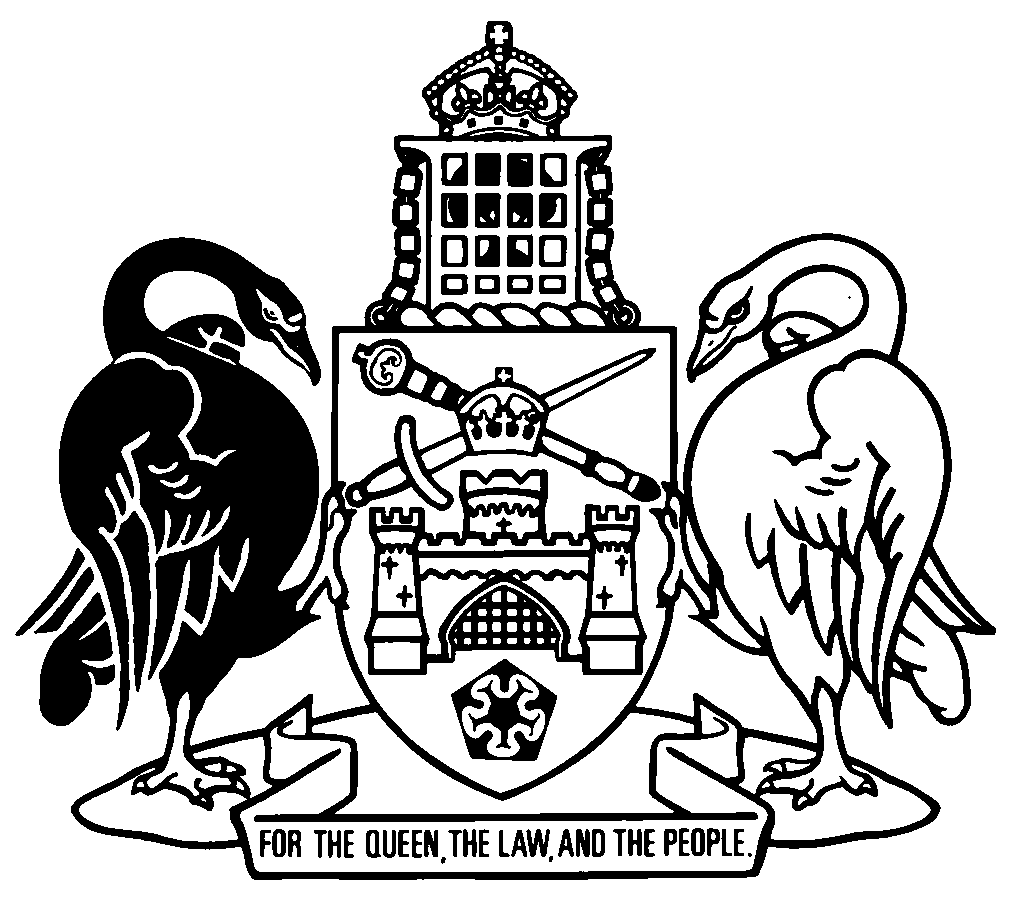 Australian Capital TerritoryMotor Accident Injuries (Premiums and Administration) Regulation 2019    SL2019-28made under theMotor Accident Injuries Act 2019Republication No 4Effective:  9 December 2022 – 14 December 2023Republication date: 9 December 2022Last amendment made by SL2022-18About this republicationThe republished lawThis is a republication of the Motor Accident Injuries (Premiums and Administration) Regulation 2019, made under the Motor Accident Injuries Act 2019 (including any amendment made under the Legislation Act 2001, part 11.3 (Editorial changes)) as in force on 9 December 2022.  It also includes any commencement, amendment, repeal or expiry affecting this republished law to 9 December 2022.  The legislation history and amendment history of the republished law are set out in endnotes 3 and 4. Kinds of republicationsThe Parliamentary Counsel’s Office prepares 2 kinds of republications of ACT laws (see the ACT legislation register at www.legislation.act.gov.au):authorised republications to which the Legislation Act 2001 appliesunauthorised republications.The status of this republication appears on the bottom of each page.Editorial changesThe Legislation Act 2001, part 11.3 authorises the Parliamentary Counsel to make editorial amendments and other changes of a formal nature when preparing a law for republication.  Editorial changes do not change the effect of the law, but have effect as if they had been made by an Act commencing on the republication date (see Legislation Act 2001, s 115 and s 117).  The changes are made if the Parliamentary Counsel considers they are desirable to bring the law into line, or more closely into line, with current legislative drafting practice.  This republication includes amendments made under part 11.3 (see endnote 1).Uncommenced provisions and amendmentsIf a provision of the republished law has not commenced, the symbol  U  appears immediately before the provision heading.  Any uncommenced amendments that affect this republished law are accessible on the ACT legislation register (www.legislation.act.gov.au). For more information, see the home page for this law on the register.ModificationsIf a provision of the republished law is affected by a current modification, the symbol  M  appears immediately before the provision heading.  The text of the modifying provision appears in the endnotes.  For the legal status of modifications, see the Legislation Act 2001, section 95.PenaltiesAt the republication date, the value of a penalty unit for an offence against this law is $160 for an individual and $810 for a corporation (see Legislation Act 2001, s 133).Australian Capital TerritoryMotor Accident Injuries (Premiums and Administration) Regulation 2019made under theMotor Accident Injuries Act 2019Contents	PagePart 1	Preliminary	2	1	Name of regulation	2	3	Dictionary	2	4	Notes	2	5	Offences against regulation—application of Criminal Code etc	3Part 2	Important concepts	4	6	Average weekly earnings series—Act, s 17, def average weekly earnings	4	7	Indexation day—Act, s 18, def AWE indexed, par (b)	4	8	AWE indexation factor—income replacement benefits—Act, s 19 (3), def AWE indexation factor	5	9	AWE indexation factor—amounts indexed annually—Act, s 19 (3), def AWE indexation factor	7	10	Adjustment day—Act, s 94 (1), def AWE adjusted, par (b)	9	11	AWE adjustment factor—Act, s 95 (3), def AWE adjustment factor	9Part 3	Income replacement benefits	11	12	Amount of interim weekly payment—prescribed percentage—Act, s 103 (3)	11	13	Notice of changed circumstances—Act, s 106 (3)	11Part 3A	Quality of life benefits	12	13A	WPI taken to be 10% in certain circumstances—prescribed requirements—Act, s 133 (1) (b) (i)	12Part 3B	Medical treatment	13	13B	Medical treatment—Act, s 221, def medical treatment	13Part 3C	Motor accident claims	14	13C	Mandatory final offer accepted—costs—Act, s 266 (2)	14Part 4	MAI premiums	15	14	Definitions—pt 4	15	15	Licensed insurers to have annual MAI premium approved for MAI premium classes	15	16	MAI premium if vehicle or plate in multiple classes	16	17	MAI premiums for policies for less than 1 year	16	18	Additional MAI premium payable if change in construction or use of vehicle	17Part 5	Nominal defendant	18Division 5.1	Nominal defendant’s liabilities	18	19	Circumstances in which motor vehicle has sufficient connection with ACT—Act, s 326 (4)	18Division 5.2	Nominal defendant fund	18	20	Collections for nominal defendant fund—prescribed person—Act, s 331 (1) (a)	18	21	Collections for nominal defendant fund—arrangements—Act, s 331 (1) (b)	19	22	Collections for nominal defendant fund—collection notice—Act, s 331 (1) (b)	20	23	Offence—failure to pay contribution—Act, s 331 (1) (b)	20Part 6	MAI insurer licences	22	24	What must be included in an insurance industry deed—Act, s 360 (2)	22	25	Application requirements—Act, s 362 (2)	22Schedule 1	MAI premium classes	24Part 1.1	Definitions	24	1.1	Definitions—sch 1	24Part 1.2	MAI premium classes	28Dictionary		32Endnotes		36	1	About the endnotes	36	2	Abbreviation key	36	3	Legislation history	37	4	Amendment history	38	5	Earlier republications	39Australian Capital TerritoryMotor Accident Injuries (Premiums and Administration) Regulation 2019     made under theMotor Accident Injuries Act 2019Part 1	Preliminary1	Name of regulationThis regulation is the Motor Accident Injuries (Premiums and Administration) Regulation 2019.3	DictionaryThe dictionary at the end of this regulation is part of this regulation.Note 1	The dictionary at the end of this regulation defines certain terms used in this regulation, and includes references (signpost definitions) to other terms defined elsewhere.For example, the signpost definition ‘input tax credit—see the A New Tax System (Goods and Services) Act 1999 (Cwlth), section 195-1 (Dictionary).’ means that the term ‘input tax credit’ is defined in that section and the definition applies to this regulation.Note 2	A definition in the dictionary (including a signpost definition) applies to the entire regulation unless the definition, or another provision of the regulation, provides otherwise or the contrary intention otherwise appears (see Legislation Act, s 155 and s 156 (1)).4	NotesA note included in this regulation is explanatory and is not part of this regulation.Note	See the Legislation Act, s 127 (1), (4) and (5) for the legal status of notes.5	Offences against regulation—application of Criminal Code etcOther legislation applies in relation to offences against this regulation.Note 1	Criminal CodeThe Criminal Code, ch 2 applies to all offences against this regulation (see Code, pt 2.1).  The chapter sets out the general principles of criminal responsibility (including burdens of proof and general defences), and defines terms used for offences to which the Code applies (eg conduct, intention, recklessness and strict liability).Note 2	Penalty unitsThe Legislation Act, s 133 deals with the meaning of offence penalties that are expressed in penalty units.Part 2	Important concepts6	Average weekly earnings series—Act, s 17, def average weekly earningsThe series known as Persons: fulltime adult total earnings series—seasonally adjusted for the ACT in Average Weekly Earnings, Australia (State and Territory Earnings), issued by the Australian statistician, is prescribed.Note	Average Weekly Earnings, Australia is issued in May and November and is available at www.abs.gov.au. 7	Indexation day—Act, s 18, def AWE indexed, par (b)	(1)	The indexation days for each amount mentioned in the following sections of the Act that is to be AWE indexed are 1 April and 1 October:	(a)	section 96 (Amount of income replacement benefits—first payment period);	(b)	section 97 (Amount of income replacement benefits—second payment period);	(c)	section 103 (Income replacement benefits—interim weekly payments).	(2)	The indexation day for each amount mentioned in the following sections of the Act that is to be AWE indexed is 1 October:	(a)	section 139 (5) (a) (Insurer believes injuries stable but no permanent impairment);	(b)	section 167 (1) (Amount of quality of life benefits payable);	(c)	section 174 (Amount of death benefits payable);	(d)	section 181 (Funeral benefits—maximum amount payable);	(e)	section 243 (Quality of life damages—amount that may be awarded);	(f)	section 244 (2) (Quality of life damages—amount that may be awarded for children);	(g)	section 276 (1) (Costs—awards of damages over $50 000).Note	Also, the indexation day for an amount that is to be AWE indexed mentioned in the Motor Accident Injuries (ACAT Costs Orders) Regulation 2020, s 6 (3) is 1 October (see that regulation, s 5).	(3)	The indexation day for the amount mentioned in section 13C (c) that is to be AWE indexed is 1 October.8	AWE indexation factor—income replacement benefits—Act, s 19 (3), def AWE indexation factor	(1)	This section applies to an amount to be AWE indexed (an AWE indexed amount) on an indexation day for the amount under the following sections of the Act:	(a)	section 96 (Amount of income replacement benefits—first payment period);	(b)	section 97 (Amount of income replacement benefits—second payment period);	(c)	section 103 (Income replacement benefits—interim weekly payments).	(2)	The AWE indexation factor for an AWE indexed amount on an indexation day is the factor worked out using the following formula and applying subsections (4) and (5):AWE1 means the AWE published for the period ending immediately before the indexation day.AWE2 means the AWE published for the period ending 6 months before the indexation day.	(3)	However, if, on an indexation day for an AWE indexed amount, the effect of a negative adjustment is to be offset against an increase in line with an adjustment in the AWE, the AWE indexation factor for the amount is worked out using the following formula and applying subsections (4) and (5):AWE1 means the AWE published for the period ending immediately before the indexation day.AWE3 means the AWE published for the period ending 6 months before an indexation day when a negative adjustment that has not been offset first occurred.Example—offsetting of negative adjustmentThe following AWE amounts are published in 2020, 2021 and 2022:	(a)	for May 2020—$1 680;	(b)	for November 2020—$1 700;	(c)	for May 2021—$1 690;	(c)	for November 2021—$1 695;	(d)	for May 2022—$1 750.For the indexation day on 1 October 2021, the AWE indexation factor is $1 690/$1 700.  Because the AWE indexation factor would be less than 1, the AWE indexation factor for 1 October 2021 is 1.A negative adjustment applies for the indexation day on 1 April 2022. The indexation factor is $1 695/$1 700. Because the AWE indexation factor would be less than 1, the AWE indexation factor for 1 April 2022 is 1.A negative adjustment also applies for the indexation day on 1 October 2022. The indexation factor is $1 750/$1 700. The negative adjustment is now fully offset and the AWE indexation factor for 1 October 2022 is 1.02941 rounded to 1.029.Note	The Act, s 18 sets out what happens if an amount to be AWE indexed would, if adjusted in line with a negative adjustment to the AWE, become smaller.	(4)	The AWE indexation factor for the AWE indexed amount must be—	(a)	worked out to 3 decimal places; and	(b)	if the 4th decimal place is 5 or more—rounded up.	(5)	If the AWE indexation factor worked out under subsection (2) or (3) would be less than 1, the AWE indexation factor is 1. 9	AWE indexation factor—amounts indexed annually—Act, s 19 (3), def AWE indexation factor	(1)	This section applies to an amount to be AWE indexed (an AWE indexed amount) on an indexation day for the amount under the following sections of the Act:	(a)	section 139 (5) (a) (Insurer believes injuries stable but no permanent impairment);	(b)	section 167 (1) (Amount of quality of life benefits payable);	(c)	section 174 (Amount of death benefits payable);	(d)	section 181 (Funeral benefits—maximum amount payable);	(e)	section 243 (Quality of life damages—amount that may be awarded);	(f)	section 244 (2) (Quality of life damages—amount that may be awarded for children);	(g)	section 276 (1) (Costs—awards of damages over $50 000).	(2)	This section also applies to an AWE indexed amount mentioned in the following sections:	(a)	section 13C (c);	(b)	Motor Accident Injuries (ACAT Costs Orders) Regulation 2020, section 6 (3).	(3)	The AWE indexation factor for an AWE indexed amount on an indexation day is the factor worked out using the following formula and applying subsections (5) and (6):AWE1 means the AWE published for the period ending immediately before the indexation day.AWE2 means the AWE published for the period ending 12 months before the indexation day.	(4)	However, if, on an indexation day for an AWE indexed amount, the effect of a negative adjustment is to be offset against an increase in line with an adjustment in the AWE, the AWE indexation factor for the amount is worked out using the following formula and applying subsections (5) and (6):AWE1 means the AWE published for the period ending immediately before the indexation day.AWE3 means the AWE published for the period ending 12 months before an indexation day when a negative adjustment that has not been offset first occurred.Note	The Act, s 18 sets out what happens if an amount to be AWE indexed would, if adjusted in line with a negative adjustment to the AWE, become smaller.	(5)	The AWE indexation factor for the AWE indexed amount must be—	(a)	worked out to 3 decimal places; and	(b)	if the 4th decimal place is 5 or more—rounded up.	(6)	If the AWE indexation factor worked out under subsection (3) or (4) would be less than 1, the AWE indexation factor is 1. 10	Adjustment day—Act, s 94 (1), def AWE adjusted, par (b)The adjustment days for a person’s pre-injury income are 1 April and 1 October.11	AWE adjustment factor—Act, s 95 (3), def AWE adjustment factor	(1)	The AWE adjustment factor for an amount of pre-injury income to be adjusted on an adjustment day is the factor worked out using the following formula and applying subsections (3) and (4):AWE1 means the AWE published for the period ending immediately before the adjustment day.AWE2 means the AWE published for the period ending 6 months before the adjustment day.	(2)	However, if, on an adjustment day for an amount of pre-injury income to be adjusted, the effect of a negative adjustment is to be offset against an increase in line with an adjustment in the AWE, the AWE adjustment factor is the factor worked out using the following formula and applying subsections (3) and (4): AWE1 means the AWE published for the period ending immediately before the adjustment day.AWE3 means the AWE published for the period ending 6 months before an adjustment day when a negative adjustment that has not been offset first occurred.Note	The Act, s 94 sets out what happens if an amount to be AWE adjusted would, if adjusted in line with a negative adjustment to the AWE, become smaller.	(3)	The AWE adjustment factor for the amount must be—	(a)	worked out to 3 decimal places; and	(b)	if the 4th decimal place is 5 or more—rounded up.	(4)	If the AWE adjustment factor worked out under subsection (1) or (2) would be less than 1, the AWE adjustment factor is 1. Part 3	Income replacement benefits12	Amount of interim weekly payment—prescribed percentage—Act, s 103 (3)The amount of the interim weekly payment is 22.5% of $2 250 AWE indexed, rounded up to the nearest cent.13	Notice of changed circumstances—Act, s 106 (3)	(1)	Notice may be given orally or in writing.Note	For how documents may be given, see the Legislation Act, pt 19.5.	(2)	If an injured person gives notice orally, the injured person must confirm the notice, in writing, within 10 business days after giving the oral notice.Part 3A	Quality of life benefits13A	WPI taken to be 10% in certain circumstances—prescribed requirements—Act, s 133 (1) (b) (i)The injured person must—	(a)	have a current recovery plan under which the injured person requires ongoing treatment and care; and	(b)	be undergoing treatment and care that has been approved by the relevant insurer in accordance with the Act.Example—treatment and care that is ongoingregular occupational therapy and speech pathology sessionsNote	Under the Act, s 124, an injured person’s recovery plan must state the treatment and care approved by the relevant insurer as reasonable and necessary treatment and care for the person.Part 3B	Medical treatment13B	Medical treatment—Act, s 221, def medical treatment	(1)	Treatment provided by a health practitioner is prescribed, other than the following treatment:	(a)	dental treatment not provided by a dentist registered as a dental specialist with the Dental Board of Australia;	(b)	optometry other than post-operative treatment following surgery by a registered medical practitioner;	(c)	paramedicine.Note	Health practitioner—see the Legislation Act, dictionary.
Medical practitioner—see the Legislation Act, dictionary.	(2)	In this section:Dental Board of Australia means the National Health Practitioner Board continued for the dental health profession under the Health Practitioner Regulation National Law Regulation 2018, section 4.Part 3C	Motor accident claims13C	Mandatory final offer accepted—costs—Act, s 266 (2)If a mandatory final offer for at least $30 000 but not more than $50 000 is accepted, costs (including disbursements) must—	(a)	be worked out on a party and party basis; and	(b)	be paid by the insurer; and	(c)	not exceed $5 000 AWE indexed.Part 4	MAI premiums14	Definitions—pt 4In this part:annual MAI premium, for an MAI policy, means the premium payable for insurance under the MAI policy for 1 year.MAI premium class means a class mentioned in an item in schedule 1, part 1.2, consisting of—	(a)	a class number mentioned in column 2 for the item; and	(b)	a kind of motor vehicle or trader’s plate mentioned in column 3 for the item; and	(c)	a case (if any) mentioned in column 4 for the item; and	(d)	an entitlement to an input tax credit mentioned in column 5 for the item.15	Licensed insurers to have annual MAI premium approved for MAI premium classesA licensed insurer must have an annual MAI premium approved by the MAI commission under the Act, part 6.7 (MAI premiums), for each MAI premium class.16	MAI premium if vehicle or plate in multiple classes	(1)	This section applies if a motor vehicle or trader’s plate fits into 2 or more MAI premium classes.	(2)	The maximum MAI premium payable for an MAI policy for the vehicle or plate is the higher of the maximum premiums that apply to the vehicle or plate.ExamplePhillipe uses his ute for car sharing. This means the ute fits into both MAI premium class 3 (goods vehicle) and class 25B (personal share vehicle). If the MAI premium is higher for class 25B than class 3, Phillipe must pay the class 25B premium.17	MAI premiums for policies for less than 1 year	(1)	This section applies if a person—	(a)	registers a motor vehicle for less than 1 year; or	(b)	renews the registration of a motor vehicle for less than 1 year; or	(c)	is issued with a trader’s plate for less than 1 year; or	(d)	enters into an MAI policy for a light rail vehicle for less than 1 year.Note	An MAI premium for an MAI policy must be paid when—	(a)	registering a vehicle (see Act, s 298); and	(b)	renewing the registration of a vehicle (see Act, s 299); and	(c)	applying for a trader’s plate (see Act, s 300); and	(d)	intending to use a light rail vehicle (see Act, s 301).	(2)	The maximum MAI premium payable for an MAI policy for the vehicle or plate must be worked out in accordance with the MAI guidelines.18	Additional MAI premium payable if change in construction or use of vehicle	(1)	This section applies if—	(a)	an MAI premium (the original premium) has been paid for an MAI policy for a motor vehicle; and	(b)	a change is made in the construction or use of the motor vehicle; and	(c)	because of the change, a higher MAI premium than the original premium would be payable if a new MAI policy were issued for the motor vehicle.	(2)	The owner of the motor vehicle is liable to pay an additional MAI premium, starting on the day the change happens, worked out in accordance with the MAI guidelines.Part 5	Nominal defendantDivision 5.1	Nominal defendant’s liabilities19	Circumstances in which motor vehicle has sufficient connection with ACT—Act, s 326 (4)A motor vehicle has sufficient connection with the ACT if the motor vehicle—	(a)	is usually used and garaged in the ACT; or	(b)	is usually used for a business that has its principal place of business in the ACT; or	(c)	is in the ACT at the time of the motor accident and there is no place outside the ACT where a claim in relation to personal injury could be made against a nominal defendant in relation to the motor accident. Division 5.2	Nominal defendant fund 20	Collections for nominal defendant fund—prescribed person—Act, s 331 (1) (a)The following people (each of whom is a prescribed person) are prescribed:	(a)	each licensed insurer;	(b)	the Territory;	(c)	the Commonwealth.21	Collections for nominal defendant fund—arrangements—Act, s 331 (1) (b)	(1)	This section applies if the MAI commission decides an amount to be collected for a financial year under the Act, section 331 (2).	(2)	The MAI commission must decide what proportion of the amount is to be paid by each prescribed person each quarter.	(3)	In deciding a prescribed person’s proportion for a quarter, the MAI commission must have regard to—	(a)	for a licensed insurer—the income received by the insurer for MAI policy premiums in the previous quarter; and	(b)	for the Territory—the premiums that would have been payable for territory government vehicles in the previous quarter if the vehicles had been insured under MAI policies; and	(c)	for the Commonwealth—the premiums that would have been payable for commonwealth government vehicles in the previous quarter if the vehicles had been insured under MAI policies.	(4)	In this section:commonwealth authority means a body, whether or not incorporated, established under a Commonwealth Act.commonwealth government vehicle means a motor vehicle usually used in the ACT and owned by the Commonwealth or a commonwealth authority.territory government vehicle means a motor vehicle usually used in the ACT and owned by the Territory or a territory authority.Note	territory authority—see the Legislation Act, dictionary, pt 1.22	Collections for nominal defendant fund—collection notice—Act, s 331 (1) (b)	(1)	The MAI commission must give written notice (a collection notice) of a decision under the Act, section 331 (2) to each prescribed person.	(2)	The collection notice must state—	(a)	the amount payable by the prescribed person; and	(b)	that the amount must be paid to the nominal defendant fund not later than a stated date (the due date).	(3)	The MAI commission may amend or revoke a prescribed person’s collection notice by giving written notice to the prescribed person before the due date.	(4)	The due date for a prescribed person’s collection notice, or an amended collection notice, must be at least 42 days after the day the collection notice is given to the prescribed person.23	Offence—failure to pay contribution—Act, s 331 (1) (b)	(1)	A licensed insurer commits an offence if—	(a)	a collection notice is in force for the licensed insurer; and	(b)	the licensed insurer does not pay the amount stated in the notice to the nominal defendant fund on or before the due date stated in the collection notice.Maximum penalty:  20 penalty units.	(2)	An offence against this section is a strict liability offence.	(3)	If the Magistrates Court convicts a licensed insurer, or finds a licensed insurer guilty, of an offence against this section, the court may order the insurer to pay any unpaid amount to the nominal defendant fund.	(4)	An order under subsection (3) is in addition to a penalty imposed for the offence.	(5)	For the enforcement of payment of the order and the calculation of interest in relation to a judgment, the order is taken to be a final judgment of the Magistrates Court for the amount stated in the order.Part 6	MAI insurer licences24	What must be included in an insurance industry deed—Act, s 360 (2)	(1)	The MAI commission must approve the required content for the insurance industry deed.	(2)	An approval is a disallowable instrument.Note	A disallowable instrument must be notified, and presented to the Legislative Assembly, under the Legislation Act.	(3)	The insurance industry deed must be substantially in accordance with the content approved under this section.25	Application requirements—Act, s 362 (2)An application for an MAI insurer licence must—	(a)	include the following information:	(i)	the applicant’s trading name;	(ii)	the address of the applicant’s registered office; 	(iii)	the applicant’s ABN;	(iv)	details of reinsurance arrangements proposed to be made for reinsurance for MAI policies to be issued by the applicant; and	(b)	be accompanied by the following:	(i)	a copy of the applicant’s authority to carry on an insurance business under the Insurance Act 1973 (Cwlth); 	(ii)	if the applicant is licensed to carry on business as a CTP insurer in another Australian jurisdiction—a copy of the licence from the other jurisdiction; 	(iii)	if the applicant is not licensed to carry on business as a CTP insurer in another Australian jurisdiction—	(A)	a copy of all documents given to APRA in applying for authority to carry on an insurance business under the Insurance Act 1973 (Cwlth); and	(B)	a copy of the applicant’s latest annual financial accounts and annual statement lodged with ASIC; and	(C)	a copy of all reports and returns lodged with APRA under reporting and prudential standards applying to the applicant’s general insurance business in relation to the 12 months before the date of the application.Schedule 1	MAI premium classes(see s 14)Part 1.1	Definitions1.1	Definitions—sch 1In this schedule:ambulance means a motor vehicle built to transport sick or injured people.breakdown vehicle means a tow truck within the meaning of the Road Transport (Vehicle Registration) Regulation 2000.bus means a motor vehicle used to carry paying passengers but does not include the following:	(a)	a demand responsive service vehicle; 	(b)	a taxi; 	(c)	a private hire car; 	(d)	a restricted hire car; 	(e)	a rideshare vehicle; 	(f)	a light rail vehicle.car rental service means a business operating a fleet of 5 or more motor vehicles, under common ownership or management, for hire.demand responsive service vehicle—see the Road Transport (Public Passenger Services) Act 2001, section 81.drive-yourself vehicle—	(a)	means a motor vehicle let for hire, without the services of a driver, by a car rental service; but	(b)	does not include a motor vehicle let for hire under a lease or hirepurchase agreement.firefighting vehicle means a motor vehicle used mainly for firefighting.goods vehicle means a motor vehicle built mainly to transport goods.GVM, of a vehicle––see the Road Transport (Vehicle Registration) Act 1999, dictionary.hire car—see the Road Transport (Public Passenger Services) Act 2001, section 67.historic vehicle—see the Duties Act 1999, section 217 (3).implement—see the Road Transport (Vehicle Registration) Regulation 2000, dictionary.input tax credit entitlement means an entitlement to an input tax credit for the MAI premium for an MAI policy.miscellaneous vehicle means a tractor or implement but does not include a primary producer’s tractor.mobile crane means a motor vehicle built mainly as a crane but does not include—	(a)	a breakdown vehicle; or	(b)	a tractor.modified historic vehicle means a motor vehicle that—	(a)	was built at least 30 years ago; and	(b)	has been modified; and	(c)	if the vehicle had not been modified—would be classified as a veteran vehicle, vintage vehicle or historic vehicle.Examples—modified historic vehiclestreet rod or street machine vehicleExamples—modified1	vehicle’s suspension and wheel guards altered to accommodate tyres wider than original2	vehicle’s engine adjusted to increase power output (turbocharging)motorbike—see the Road Transport (Vehicle Registration) Regulation 2000, dictionary.motorcycle means a motorbike or motortrike.motortrike—see the Road Transport (Vehicle Registration) Regulation 2000, dictionary.passenger vehicle means a motor vehicle built mainly to carry people but does not include the following:	(a)	an ambulance;	(b)	a bus;	(c)	a demand responsive service vehicle;	(d)	a drive-yourself vehicle;	(e)	a motorcycle;	(f)	a police vehicle;	(g)	a private hire car;	(h)	a rideshare vehicle;	(i)	a personal share vehicle;	(j)	a taxi;	(k)	a light rail vehicle.personal share vehicle—	(a)	means a passenger vehicle, a goods vehicle with a GVM not over 4.5t or a motorcycle let for hire without the services of a driver; but	(b)	does not include a vehicle let for hire by a car rental service.police vehicle—see the Road Transport (Vehicle Registration) Regulation 2000, dictionary.primary producer’s tractor means a tractor used by a primary producer for the producer’s operations as a primary producer.private hire car means a hire car that is not a restricted hire car.restricted hire car—see the Road Transport (Public Passenger Services) Act 2001, section 68.rideshare vehicle—see the Road Transport (Public Passenger Services) Act 2001, section 60A.tractor—see the Road Transport (Vehicle Registration) Regulation 2000, dictionary.undertaker’s vehicle means a motor vehicle used only as an undertaker’s hearse.veteran vehicle—see the Duties Act 1999, section 217 (3).vintage vehicle—see the Duties Act 1999, section 217 (3).Part 1.2	MAI premium classesDictionary(see s 3)Note 1	The Legislation Act contains definitions and other provisions relevant to this regulation.Note 2	For example, the Legislation Act, dict, pt 1, defines the following terms:	Commonwealth	Criminal Code	disallowable instrument (see s 9)	in relation to	quarter	the Territory.Note 3	Terms used in this regulation have the same meaning that they have in the Motor Accident Injuries Act 2019 (see Legislation Act, s 148).  For example, the following terms are defined in the Motor Accident Injuries Act 2019, dict:	APRA	ASIC	AWE (see s 17)	AWE adjusted	AWE indexed	Commonwealth authority	defined benefits (see s 33)	income replacement benefit payment	insurance industry deed (see s 359)	insurer	licensed insurer	MAI commission	MAI guidelines	MAI insurer (see s 287)	MAI policy (see s 286)	MAI premium (see s 314)	motor accident (see s 10)	motor accident claim (see s 228)	nominal defendant (see s 16).Note 4	The Road Transport (General) Act 1999 contains definitions relevant to this Regulation. For example, the following terms are defined in the Road Transport (General) Act 1999, dictionary:	driver	jurisdiction	light rail vehicle	motor vehicle	taxi	trader’s plate	vehicle. ambulance, for schedule 1 (MAI premium classes)—see schedule 1, section 1.1.annual MAI premium, for an MAI policy, for part 4 (MAI premiums)—see section 14.breakdown vehicle, for schedule 1 (MAI premium classes)—see schedule 1, section 1.1. bus, for schedule 1 (MAI premium classes)—see schedule 1, section 1.1. car rental service, for schedule 1 (MAI premium classes)—see schedule 1, section 1.1. collection notice—see section 22.demand responsive service vehicle, for schedule 1 (MAI premium classes)—see schedule 1, section 1.1.drive-yourself vehicle, for schedule 1 (MAI premium classes)—see schedule 1, section 1.1.due date—see section 22.firefighting vehicle, for schedule 1 (MAI premium classes)—see schedule 1, section 1.1.goods vehicle, for schedule 1 (MAI premium classes)—see schedule 1, section 1.1.GVM, of a vehicle, for schedule 1 (MAI premium classes)—see schedule 1, section 1.1.hire car, for schedule 1 (MAI premium classes)—see schedule 1, section 1.1.historic vehicle, for schedule 1 (MAI premium classes)—see schedule 1, section 1.1.implement, for schedule 1 (MAI premium classes)—see schedule 1, section 1.1.input tax credit—see the A New Tax System (Goods and Services) Act 1999 (Cwlth), section 195-1 (Dictionary).input tax credit entitlement, for schedule 1 (MAI premium classes)—see schedule 1, section 1.1.MAI premium class, for part 4 (MAI premiums)—see section 14.miscellaneous vehicle, for schedule 1 (MAI premium classes)—see schedule 1, section 1.1.mobile crane, for schedule 1 (MAI premium classes)—see schedule 1, section 1.1.modified historic vehicle, for schedule 1 (MAI premium classes)—see schedule 1, section 1.1.motorbike, for schedule 1 (MAI premium classes)—see schedule 1, section 1.1.motorcycle, for schedule 1 (MAI premium classes)—see schedule 1, section 1.1.motor trike, for schedule 1 (MAI premium classes)—see schedule 1, section 1.1.passenger vehicle, for schedule 1 (MAI premium classes)—see schedule 1, section 1.1.personal share vehicle, for schedule 1 (MAI premium classes)—see schedule 1, section 1.1.police vehicle, for schedule 1 (MAI premium classes)—see schedule 1, section 1.1.prescribed person—see section 20.primary producer’s tractor, for schedule 1 (MAI premium classes)—see schedule 1, section 1.1.private hire car, for schedule 1 (MAI premium classes)—see schedule 1, section 1.1.restricted hire car, for schedule 1 (MAI premium classes)—see schedule 1, section 1.1.rideshare vehicle, for schedule 1 (MAI premium classes)—see schedule 1, section 1.1.tractor, for schedule 1 (MAI premium classes)—see schedule 1, section 1.1.undertaker’s vehicle, for schedule 1 (MAI premium classes)—see schedule 1, section 1.1.veteran vehicle, for schedule 1 (MAI premium classes)—see schedule 1, section 1.1.vintage vehicle, for schedule 1 (MAI premium classes)—see schedule 1, section 1.1.Endnotes1	About the endnotesAmending and modifying laws are annotated in the legislation history and the amendment history.  Current modifications are not included in the republished law but are set out in the endnotes.Not all editorial amendments made under the Legislation Act 2001, part 11.3 are annotated in the amendment history.  Full details of any amendments can be obtained from the Parliamentary Counsel’s Office.Uncommenced amending laws are not included in the republished law.  The details of these laws are underlined in the legislation history.  Uncommenced expiries are underlined in the legislation history and amendment history.If all the provisions of the law have been renumbered, a table of renumbered provisions gives details of previous and current numbering.  The endnotes also include a table of earlier republications.2	Abbreviation key3	Legislation historyMotor Accident Injuries (Premiums and Administration) Regulation 2019 SL2019-28notified LR 17 October 2019s 1, s 2 commenced 17 October 2019 (LA s 79 (1))remainder commenced 1 February 2020 (s 2 and see Motor Accident Injuries Act 2019 A2019-12, s 2 (1) and CN2019-13)as amended byMotor Accident Injuries (Premiums and Administration) Amendment Regulation 2020 (No 1) SL2020-11notified LR 2 April 2020s 1, s 2 commenced 2 April 2020 (LA s 79 (1))s 4, s 7 commenced 3 April 2020 (s 2 (2) (b))remainder commenced 3 April 2020 (s 2 (1))Motor Accident Injuries (Premiums and Administration) Amendment Regulation 2022 (No 1) SL2022-18notified LR 8 December 2022s 1, s 2 commenced 8 December 2022 (LA s 79 (1))remainder commenced 9 December 2022 (s 2)4	Amendment historyCommencements 2	om LA s 89 (4)Indexation day—Act, s 18, def AWE indexed, par (b)s 7	am SL2020-11 s 4, s 5; ss renum R2 LA	(4), (5) exp 1 February 2021 (s 7 (5))AWE indexation factor—amounts indexed annually—Act, s 19 (3), def AWE indexation factors 9	am SL2020-11 s 7; ss renum R2 LAAdjustment day—Act, s 94 (1), def AWE adjusted, par (b)s 10	(2), (3) exp 1 February 2021 (s 10 (3))Amount of interim weekly payment—prescribed percentage—Act, s 103 (3)s 12	am SL2022-18 s 4Quality of life benefitspt 3A hdg	ins SL2020-11 s 8WPI taken to be 10% in certain circumstances—prescribed requirements—Act, s 133 (1) (b) (i)s 13A	ins SL2020-11 s 8Medical treatmentpt 3B hdg	ins SL2020-11 s 8Medical treatment—Act, s 221, def medical treatments 13B	ins SL2020-11 s 8Motor accident claimspt 3C hdg	ins SL2020-11 s 8Mandatory final offer accepted—costs—Act, s 266 (2)s 13C	ins SL2020-11 s 8Offence—failure to pay contribution—Act, s 331 (1) (b)s 23	am SL2020-11 s 9; ss renum R2 LADefinitions—sch 1sch 1 s 1.1	def modified historic vehicle ins SL2022-18 s 5MAI premium classessch 1 pt 1.2	am SL2022-18 s 6; items renum R4 LADictionarydict	def modified historic vehicle ins SL2022-18 s 75	Earlier republicationsSome earlier republications were not numbered. The number in column 1 refers to the publication order.  Since 12 September 2001 every authorised republication has been published in electronic pdf format on the ACT legislation register.  A selection of authorised republications have also been published in printed format. These republications are marked with an asterisk (*) in column 1.  Electronic and printed versions of an authorised republication are identical. ©  Australian Capital Territory 2022column 1itemcolumn 2class numbercolumn 3kind of motor vehicle or trader’s platecolumn 4case (if any)column 5input tax credit entitlement1 1passenger vehiclenot entitled2 1passenger vehicleentitled3 3goods vehicleGVM not over 4.5tnot entitled4 3goods vehicleGVM not over 4.5tentitled5 4goods vehicleGVM over 4.5tnot entitled6 4goods vehicleGVM over 4.5tentitled7 5Abus or demand responsive service vehiclevehicle has seating for more than 16 adults (including driver)not entitled8 5Abus or demand responsive service vehiclevehicle has seating for more than 16 adults (including driver)entitled9 5Bbus or demand responsive service vehiclevehicle has seating for not more than 16 adults (including driver)not entitled10 5Bbus or demand responsive service vehiclevehicle has seating for not more than 16 adults (including driver)entitled11 6taxinot entitled12 6taxientitled13 7private hire carnot entitled14 7private hire carentitled15 8drive-yourself vehiclenot entitled16 8drive-yourself vehicleentitled17 9Amotorcycleengine capacity over 600ccnot entitled18 9Amotorcycleengine capacity over 600ccentitled19 9Bmotorcycleengine capacity over 300cc but not over 600ccnot entitled20 9Bmotorcycleengine capacity over 300cc but not over 600ccentitled21 9Cmotorcycleengine capacity not over 300ccnot entitled22 9Cmotorcycleengine capacity not over 300ccentitled23 9Dmotorcycleelectrically powered motornot entitled24 9Dmotorcycleelectrically powered motorentitled25 10firefighting vehiclenot entitled26 10firefighting vehicleentitled27 11undertaker’s vehiclenot entitled28 11undertaker’s vehicleentitled29 12breakdown vehiclenot entitled30 12breakdown vehicleentitled31 14miscellaneous vehiclenot entitled32 14miscellaneous vehicleentitled33 15primary producer’s tractornot entitled34 15primary producer’s tractorentitled35 16mobile cranenot entitled36 16mobile craneentitled37 17trader’s plateto be attached to a motorcyclenot entitled38 17trader’s plateto be attached to a motorcycleentitled39 18trader’s plateto be attached to a motor vehicle other than a motorcyclenot entitled40 18trader’s plateto be attached to a motor vehicle other than a motorcycleentitled41 18Dtrader’s plateto be attached to a registrable vehicle other than a motor vehiclenot entitled42 18Dtrader’s plateto be attached to a registrable vehicle other than a motor vehicleentitled43 19veteran vehiclenot entitled44 19veteran vehicleentitled45 20vintage vehiclenot entitled46 20vintage vehicleentitled47 21historic vehiclenot entitled48 21historic vehicleentitled49 22ambulancenot entitled50 22ambulanceentitled51 23police vehiclenot entitled52 23police vehicleentitled5324modified historic vehiclenot entitled5424modified historic vehicleentitled5525Arideshare vehiclenot entitled5625Arideshare vehicleentitled5725Bpersonal share vehiclenot entitled5825Bpersonal share vehicleentitled5926light rail vehiclenot entitled6026light rail vehicleentitledA = ActNI = Notifiable instrumentAF = Approved formo = orderam = amendedom = omitted/repealedamdt = amendmentord = ordinanceAR = Assembly resolutionorig = originalch = chapterpar = paragraph/subparagraphCN = Commencement noticepres = presentdef = definitionprev = previousDI = Disallowable instrument(prev...) = previouslydict = dictionarypt = partdisallowed = disallowed by the Legislative r = rule/subruleAssemblyreloc = relocateddiv = divisionrenum = renumberedexp = expires/expiredR[X] = Republication NoGaz = gazetteRI = reissuehdg = headings = section/subsectionIA = Interpretation Act 1967sch = scheduleins = inserted/addedsdiv = subdivisionLA = Legislation Act 2001SL = Subordinate lawLR = legislation registersub = substitutedLRA = Legislation (Republication) Act 1996underlining = whole or part not commencedmod = modified/modificationor to be expiredRepublication No and dateEffectiveLast amendment made byRepublication forR1
1 Feb 20201 Feb 2020–
2 Apr 2020not amendednew regulationR2
3 Apr 20203 Apr 2020–
1 Feb 2021SL2020-11amendments by SL2020-11R3
2 Feb 20212 Feb 2021–
8 Dec 2022SL2020-11expiry of provisions (s 7 (4), (5) and s 10 (2), (3))